Педагогические ситуацииС появлением в воспитании ситуативного подхода в нашей жизни появились понятия «педагогическая ситуация» и «педагогическая задача».Педагогическая ситуация – это факт, жизненная история, с которой воспитатель столкнулся в повседневной работе и которая породила педагогические задачи, требующие решения. Одни педагогические ситуации (штатные) встречаются часто, они позволяют в процессе анализа действий учащихся быстро сформулировать педагогические задачи, решить их и ликвидировать эти ситуации. Другие (нештатные) – редко встречающиеся сложные, неповторимые, требующие длительного времени для своего разрешения, а иногда и вовсе неразрешимые.В основе каждой педагогической ситуации лежит конфликт: – недовольство (отрицательное отношение к кому-нибудь или чему-нибудь); 
– разногласие (отсутствие согласия из-за несходства во мнениях, взглядах); 
– противодействие (действие, препятствующее другому действию); 
– противостояние (сопротивление действию кого-нибудь, чего-нибудь); 
– разрыв (нарушение связи, согласованности между чем-нибудь, кем-нибудь).Работа учителя над разрешением педагогических ситуаций складывается из нескольких взаимосвязанных действий: 1. Обнаружение факта.
2. Описание (восстановление, конструирование) конкретной педагогической ситуации.
3. Определение характера ее содержания.
4. Анализ педагогической ситуации с целью определения сущности конфликта, лежащего в ее основе.
5. Формулирование педагогических задач, выявление наиболее значимых.
6. Дополнительная теоретическая и практическая подготовка учителя к решению возникших педагогических задач.
7. Выбор способов решения педагогических задач.
8. Самоанализ и самооценка принятого решения.Опытные учителя в большинстве случаев не нуждаются в такой детализации своих действий; что же касается молодых педагогов, то такая пошаговая методика может принести пользу. Рассмотрим более подробно каждый из этих шагов, обращаясь для примера к конкретной ситуации.1. Обнаружение факта Учитель узнает, что ученик 2-го класса испортил на лестнице перила: изрезал их перочинным ножом.2. Описание (восстановление, конструирование) конкретной педагогической ситуации Ситуация описывается во всех деталях, озаглавливается (заголовок может помочь уяснить суть конфликта), по возможности целиком воспроизводится диалог. Диалог – это всегда поиск истины, нередко спор, поэтому важно его передать как можно точнее. Например, ситуация, названная:ЭТО ЖЕ НЕЛЬЗЯ!«Спускаюсь по лестнице и вижу: Володя С. перочинным ножиком режет лестничные перила. Заслышав мои шаги, стремглав бросился бежать, оставив на площадке свое пальто. Поймать «злоумышленника» оказалось делом несложным. Рассказываю матери о случившемся, та удивляется:
– Не может этого быть! Наверно, это кто-нибудь из тех ребят, что были вместе с сыном.
Володя смущен...
В квартире, где живет мальчик, – чистота, паркет натерт до блеска, красивая мебель. Чувствуется, что в доме бережно относятся к заведенному порядку и вещам.
– Это правда, что ты портил перила?
– Я только попробовал, как режет ножик...
Вмешиваюсь в разговор:
– Но зачем же портить перила? Вот попробуй резать у себя дома стул или свой стол. Не все ли равно, что резать – стол или перила... 
У мальчика на лице немое удивление, и он возмущенно восклицает:
– Это же нельзя!
Мать поясняет:
– Это его стол... Отец ему купил».
После того как ситуация восстановлена, можно перейти к ее анализу.3. Определение характера содержания педагогической ситуации Каждому возрастному периоду свойственны свои штатные педагогические ситуации. Для младших школьников это:Драки. Агрессивное, враждебное, нередко жестокое поведение ребенка по отношению к другому зарождается и укрепляется в младшем школьном возрасте по многим причинам: из-за желания утвердиться, обратить на себя внимание, отплатить обидчику, из-за несовпадения оценочных суждений.Жалобы, ябедничество, доносы. Дети знают, что ябедничество, доносительство осуждаются их сверстниками. И тем не менее учителю постоянно приходится слышать жалобы: «А он у меня взял...», «А он списывает...», «А он меня ударил...»Обмены. Обменные операции между детьми распространены широко («Я тебе, ты мне...»). В большинстве случаев правила обмена известны и их придерживаются. Однако бывает и обмен не по правилам, тогда он способствует развитию честолюбия, корысти, может вызывать ссоры.Страхи. Учащиеся 1–4-х классов постоянно испытывают чувство страха. Они боятся родителей, учителей, некоторых одноклассников, незнакомых людей, животных, темноты.Клички и прозвища. Дети, как правило, обращаются друг к другу не по именам, а по кличкам, прозвищам, и нередко – с целью унизить достоинство.Испорченные вещи. Дети порой небрежно относятся к своим и чужим вещам, портят их.Этот перечень можно продолжить. Разбираемая педагогическая ситуация «Это же нельзя!» может быть отнесена именно к группе «Испорченные вещи».4. Анализ педагогической ситуации с целью определения сущности конфликта, лежащего в ее основеАнализ потребует ответа на вопросы: кто является участником события и диалога? каков характер конфликта? каковы мотивы действий мальчика?В рассматриваемой ситуации основной участник события – мальчик. Он бережно относится к своим вещам и, не задумываясь, портит то, что ему не принадлежит. В основе ситуации лежит конфликт-разногласие. Мальчику кажется, что он ничего плохого не совершает. Между тем он поступает вопреки требованию беречь не только свои вещи, но и вещи, принадлежащие обществу. Он нарушает правила поведения неумышленно – в его понимании это правило не охватывает всех случаев, когда оно должно выполняться.Очевидно, отец, вручая сыну перочинный ножик в подарок, не проинструктировал, для каких целей он предназначается. 5. Формулирование педагогических задач, выявление наиболее значимыхНа основе анализа ситуации появляется возможность сформулировать педагогические задачи (их может быть несколько). Учитель должен расположить их по степени значимости, выделить наиболее важные и приступить к их решению. Так, в нашей ситуации «Это же нельзя!» возникают следующие задачи:помочь родителям осознать, что значит воспитывать у сына такое качество, как бережливость не только к своим, но и к «не своим» вещам;найти способы воздействия на мальчика, с тем чтобы он понял свою ошибку и больше не совершал подобных проступков;в работе с детьми в классе, где учится мальчик, не оставлять незамеченными случаи, когда дети портят свои или чужие вещи.6. Дополнительная теоретическая и практическая подготовка учителя к решению возникших педагогических задач Необходимо вспомнить аналогичные ситуации, изучить психолого-педагогическую литературу, где роли педагогических ситуаций в практической деятельности, их анализу и разрешению, то есть решению педагогических задач, отводится немалое место. Назовем наиболее важные работы:Бурлачук Л.Ф., Коржова Е.Ю. Психология жизненных ситуаций. М.: Рос. пед. агентство, 1998.Годник С.М., Спирин Л.Ф., Фрумкин М.Л. и др. Педагогические ситуации в воспитании школьников. Воронеж: Изд-во ВГУ, 1985.Натанзон Э.Ш. Психологический анализ поступков ученика. М.: Просвещение, 1991.Петроченко Г.Г. Ситуативные задачи в педагогике. Минск: Университет, 1990.Поташник М.М., Вульфов Б.З. Педагогические ситуации. М.: Педагогика, 1983.7. Выбор способов решения педагогической задачиЭто самый трудный этап. Можно с уверенностью сказать, что им современный учитель владеет хуже всего. Хотя богатый опыт решения задач, относящихся к штатным ситуациям, существует, но он плохо изучен и описан.Если мы вновь обратимся к ситуации «Это же нельзя!», то обнаружим, что родители допустили ошибки в воспитании сына, которые повлекли за собой нарушение им правил поведения: во-первых, они не смогли объяснить мальчику, почему нужно бережно относиться не только к своим, но и к чужим, не принадлежащим ему вещам; во-вторых, подарив сыну перочинный нож, не сказали, для чего он предназначен и как им пользоваться. Учитель может посоветовать родителям побеседовать с мальчиком о случившемся, помочь ему осознать неправильность поступка, рассказать, как пользоваться перочинным ножом, и вместе с отцом отремонтировать испорченные перила.8. Самоанализ и самооценка принятого решенияВ зависимости от того, насколько эффективны были примененные учителем способы решения задач, их правильность, намечаются дальнейшие воспитательные шаги.О ВОСПИТАНИИ БЕРЕЖЛИВОСТИЕсли присмотреться к детям, то можно легко выделить условно три группы: в первую группу войдут аккуратные, бережливые и нежадные дети; во вторую – аккуратные, отчасти бережливые (по отношению лишь к собственным вещам или, например, только к деньгам), чаще – жадные; в третью – неаккуратные (неряшливые), небережливые и преимущественно расточительные.Беречь – это охранять, мыть, чистить, ремонтировать, убирать вещи на место, разумно накапливать. Все это делается для того, чтобы человек мог жить в окружении красивой природы, в уютном, удобном и чистом жилище, ходить в аккуратной одежде, иметь средства для приобретения необходимых вещей и продуктов питания, быстро и легко находить орудия труда для выполнения различной работы, жить в согласии с окружающими людьми.Бережливость может с возрастом перерастать в скупость, бездумное собирание вещей. Классический образ Плюшкина из поэмы Н.В. Гоголя «Мертвые души» напоминает о том, что может произойти с человеком, если он подчиняет свою жизнь накопительству: «Это нисколько не смешно, а грустно; это не простой скупец, а человек, прежде порядочно живший, только бережливый, но впоследствии, с потерей жены, детей, десятки лет поглощенный скаредством, развившимся в это время, и дошедший до глупости и гнусности невероятной; он только копит, бережет – нужды нет, что на десятки тысяч гниет у него хлеба, сена, сукна, холста... Он только собирает в кучу...»При формировании бережливости как качества личности могут возникать психологические барьеры, мешающие его образованию, – это неаккуратность и неряшливость. И, наконец, бережливость может сочетаться, с одной стороны, с жадностью или стремлением присвоить все себе одному, а с другой – со щедростью, когда ребенок готов поделиться тем, что он имеет.В процессе практической деятельности учитель накапливает знания о содержательной стороне педагогической ситуации и обдумывает, каким образом он решит возникшие задачи, которые в идеале сводятся к воспитанию аккуратных, бережливых и добрых детей и преодолению вместе с семьей неаккуратности, неряшливости, небережливости и жадности. Приведем в качестве примера несколько ситуаций.Ситуация 1. «Сломали»Во дворе плачет семилетний Вадик.
– Ты о чем?
Растирая руками слезы, он рассказывает, что дал поиграть машинку мальчикам, а они ее сломали... Мама не сможет купить другую, у нее нет денег...Ситуация 2. «Мне не жалко»В семье, где растет Таня, трое детей. Мать воспитывает их одна. Девочка аккуратно относится к своим вещам, учебникам, тетрадям... Однажды она увидела, как одноклассник Петя вырывал из тетради чистые листы и делал из них самолетики.
– Ты что делаешь? Зачем рвать тетрадь, ведь она денег стоит?!
– У меня их много... Мне не жалко... Захочу –отец завтра еще купит...Ситуация 3. «Испорченная картина»Что за шум? 
Говорят сразу:
– Он нарисовал на картине...
– Он испортил ее!..
Да, теперь вижу: мальчик у доски, у картины, которую мы только что рассматривали на уроке. Он глядит снизу вверх, напряженно молчит. И резко, горячо выдыхает:
– Я... Я не хотел, я нечаянно... 
Мальчик громко заплакал...Ситуация 4. «Нужно экономить бумагу!»Дети подклеивают книги: один нарезает полоски бумаги, двое приклеивают их к обложкам. Вова, примерив полоску к книге, обнаружил, что она длиннее, чем нужно. Мальчик небрежно бросает книгу и полоску Маше, нарезавшей ее.
– Что ты бросаешь книгу, порвешь ведь! – возмущенно говорит Маша.
– А кто так отрезает? Бумагу не экономишь, дай мне ножницы, я сам отрежу!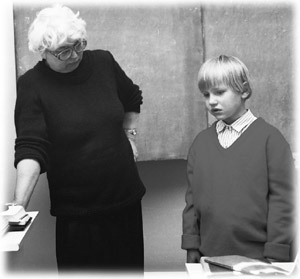 Можно привести еще немало аналогичных ситуаций. Будут меняться вещи, предметы, действующие лица, но смысл сохранится. Кто-то из детей портит, ломает, не бережет. Иногда это может случиться неумышленно, из-за неумелости или неловкости, тогда ситуации приобретают особый характер. Почти в каждом случае находятся бережливые, аккуратные и совестливые дети. Это означает, что многие родители и учителя умеют решать задачу воспитания, и их опыт следует изучать. Можно порекомендовать следующие методы, приемы и средства воспитания.1. Побеседуйте с родителями: бережливы ли их дети? Не растут ли они жадными?О.А. Моя дочь понимает, что можно отдать, подарить, а что нельзя. Свои вещи она умеет беречь. Дети должны понимать, что каждая вещь дается трудом человека, что вещи нужно беречь. Родители хотят что-либо купить для ребенка, сделать ему приятное. И если он бережет свои вещи, то это не жадность, а бережливость.Н.Л. Жадный человек – это тот, кому все мало. Беспокоится и заботится такой человек только о себе. Дело его жизни – собирательство, накопительство. Друзей у него нет. Часто жадность путают с бережливостью. Вещь, которая досталась тяжело, будешь беречь. Дети это не всегда понимают. Многое мы делаем, а бережливость считаем само собой разумеющейся, по-настоящему не развиваем это качество в своих детях.И.В. Если говорить о жадности, то надо знать прежде всего причины, порождающие ее. В семье часто балуют младших, и из них вырастают жадные, эгоистичные дети. Они быстро усваивают, что все члены семьи заботятся только о них, поэтому ищут любые способы для приобретения заветной вещи и достигают своей цели. Самое удивительное – что они ничего не берегут.И.Ю. Стараюсь объяснить и показать на примере близких людей, как надо себя вести. Много беседую после просмотра фильмов. Внушаю, что надо быть доброй, щедрой, бережливой, помогать людям.Интервью с родителями показывают, что проблемы воспитания бережливости, доброты, преодоления жадности не обходят их стороной. Они понимают, что беречь вещи – не значит быть жадным. Жадность у детей преодолевается в семьях по-разному, но большинство родителей избирают один тезис – жадным человеком быть плохо, так как жадные люди всегда одиноки, их чаще всего не любят.Родители главными считают собственный пример и создание условий, способствующих воспитанию бережливости. Дети младшего школьного возраста особенно чувствительны к порядку в своем окружении. От того, что ежедневно видит в семье ребенок, – упорядоченную жизнь (порядок в квартире, режим, определенные семейные устои) или беспорядок – зависит, что он усвоит. К сожалению, не все родители достигают успехов, поэтому нужны советы о том, как воспитывать детей.2. Побеседуйте с детьми о том, как они воздействуют на своих сверстников, проявляющих жадность и небережливость.Женя А. Я бы поговорил с ними, чтобы они не жадничали... всегда даю им свои игры, но я все-таки не люблю играть с жадными детьми.Олеся Б. С такими детьми надо играть, тогда они не будут жадными.Максим С. Сначала надо определить жадных детей. Затем их надо лечить от жадности.Дети считают, что самый лучший способ преодолеть жадность – это доброта, готовность поделиться. Лишь немногие из них настроены на бойкот.3. Почитайте отрывки из художественных произведений о бережливости и обсудите их.СВОИМИ РУКАМИПосмотри-ка на свои руки, дружок... Погляди, дружок, на свои руки, погляди на них с уважением и надеждой. Ведь всё, что окружает тебя, всё, что построено, возведено, добыто на свете, – и стол, за которым ты сидишь, и парта в классе, где ты учишься, и окошко, через которое ты смотришь на белый свет, и крыша над твоей головой, и всё, во что ты одет-обут, и страница, на которой напечатаны эти слова, и хлеб, без которого ты дня не проживешь, – всё, решительно всё сделали человеческие руки. Они управляются пером и молотом. Они держат штурвалы кораблей и рулевые баранки автомашин, лопаты и микроскопы. Они способны бережно положить кусочек сахара в твою чашку чая и увесистый кирпич в фундамент нового дома, извлечь жемчужину из морских глубин и занозу из твоего пальца. И с погремушкой для малыша, и с винтовкой солдата умеют обращаться человеческие руки. Они могут метко забросить мяч в баскетбольную корзину и ракету на Луну.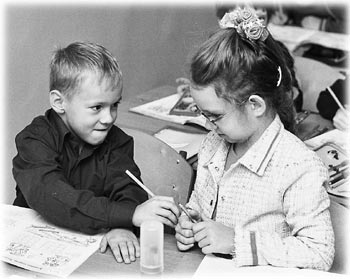 Руки человека, подчиняясь его разуму и воле, превратили дикие земли в богатые поля, заставили яблоню-дикарку приносить сладкие плоды. Они раздвинули дремучие леса, заставили расступиться горы, осушили комариные болота, напоили влагой сухие пустыни, перегородили реки, чтобы могучей силой воды, ринувшейся на турбины, гнать сильный ток на тысячи и тысячи километров окрест.
Руки человека по зову его сердца создали удивительной красоты картины и статуи, которыми будут вечно любоваться люди.
Всё могут, всё умеют, со всем справляются человеческие руки.
Только надо приучить их к хорошему делу. Чтобы стали они сноровистыми, умелыми, послушными доброму сердцу и точному уму.
И чтобы человек уважал дело своих рук и труд другого человека и никогда не изменял «чувству локтя», то есть тому чувству верного братства, которое хорошо знает каждый боец, когда в тесном строю, локоть к локтю с соседом, сердцем своим ощущает, что во всем он заодно с товарищами.(Л. Кассиль)Вопрос:Почему на руки людей надо смотреть с уважением и надеждой?ТРУДСтол, за которым ты сидишь,
Кровать, в которой ты уснешь,
Тетрадь, ботинки, пара лыж.
Тарелка, вилка, ложка, нож,
И каждый гвоздь,
И каждый дом,
И каравай хлеба –
Все это сделано трудом, 
А не свалилось с неба...(В. Лившиц)Вопросы:1. Можно ли оправдать тех людей, которые ломают, портят то, что упорным трудом создали другие?2. Как вы думаете, о чем думает тот, кто не бережет ни свое, ни чужое добро?ДЕДУШКА МАЗАЙ И ЗАЙЦЫСтарый Мазай разболтался в сарае:
«В нашем болотистом низменном крае
Впятеро больше бы дичи велось, 
Кабы сетями ее не ловили, 
Кабы силками ее не давили. 
Зайцы вот тоже, – их жалко до слез!
Только весенние воды нахлынут, 
И без того они сотнями гинут, 
Нет! еще мало! бегут мужики, 
Ловят, и топят, и бьют их баграми. 
Где у них совесть?.. Я раз за дровами
В лодке поехал – их много с реки
К нам в половодье весной нагоняет, –
Еду, ловлю их. Вода прибывает. 
Вижу один островок небольшой –
Зайцы на нем собралися гурьбой.
Тут я подъехал: лопочут ушами, 
Сами ни с места; я взял одного, 
Прочим скомандовал: прыгайте сами! 
Прыгнули зайцы мои, – ничего! 
Только уселась команда косая, 
Весь островочек пропал под водой...(Н. Некрасов)Вопросы:1. Почему дедушке Мазаю «жалко до слез» зайцев?2. Как он относится к окружающей его природе?ПРО ТОРОПЛИВУЮ КУНИЦУ И ТЕРПЕЛИВУЮ СИНИЦУСтала торопливая Куница шелковый сарафан к лету кроить. Тяп-ляп! Весь шелк искромсала-изрезала в лоскутки. И не то что сарафан – платка из этих лоскутков нельзя сшить.
Стала терпеливая Синица из холстины фартук кроить. Тут прикинет, там смекнет, сюда подвинет, туда подвернет. Все она сообразила, все высчитала, все вычертила, потом за ножницы взялась. Хороший фартук получился. Ни одного лоскутка не пропало даром.
Диву далась Куница. На фартук глядит – завидует:
– Где ты кройке-шитью училась, Синица? У кого?
– Бабушка меня шитью выучила.
– А как она учила тебя?
– Да очень просто. Пять волшебных слов велела запомнить.
– Каких?
– Семь раз отмерь – один отрежь.Вопросы:1. Почему у Синицы получился хороший фартук?2. Что означает пословица: «Семь раз отмерь – одни отрежь»?Хорошо, если с раннего возраста дети воспитываются на таких произведениях, как «Федорино горе» К.И. Чуковского и «Книжка про книжки» С.Я. Маршака.4. Обсудите ситуации и выясните, как бы дети поступили в том или ином случае.Ситуация 5. «Береги книги»Учительница раздает детям буквари. Один ученик молча возвращает книгу учительнице. Учительница, показывая букварь детям, спрашивает:– Почему Игорь вернул мне букварь?
– Он рваный.
– Что нужно сделать, чтобы букварь был приятен и им можно было опять пользоваться?
– Его надо отремонтировать и бережно с ним обращаться.
– Кто должен это сделать?Вопрос:А кто думает по-другому? Кто посоветует Игорю, как надо было поступить?5. Проведите этические беседы.Примеры тем:– Что значит быть расчетливым, экономным, бережливым?
– Как нужно относиться к продуктам питания?
– Бережливы ли мы на уроках труда?
– Как ты понимаешь бережливость? Кто у нас в классе бережливый? А ты бережливый? Почему ты так считаешь?«Слово учителя, – писал В.А. Сухомлинский, – ничем не заменимый инструмент воздействия на душу воспитанника». Он был убежден в том, что многие конфликты могли бы и не возникнуть, если бы учитель умел говорить с учеником.6. Приобщайте детей к практическим делам в школе и дома.Практическая деятельность, сопровождаемая психологической поддержкой взрослых, составляет главное условие воспитания бережливости у детей. Можно предложить следующие виды деятельности:Подклеивание порванных книг, наглядных пособий.Изучение правил пользования учебником:– не загибать углы;
– не писать в книге;
– не раскрашивать рисунки;
– не вырывать листы;
– не брать книгу грязными руками.Организация конкурса-смотра «Как живешь, учебник?».Восстановление испорченной вещи (с помощью взрослых).Проведение ежедневного конкурса на самую аккуратную тетрадь.Мелкий ремонт одежды (пришить пуговицу, вешалку у пальто или куртки).Содержание обуви и одежды в порядке.Рациональное использование бумаги, карандашей, красок, клея.Экономия карманных денег.Аккуратное содержание рабочего места, игр и игрушек.Использование свободного времени для занятий любимым делом.Предоставление возможности детям что-то разобрать, чтобы удовлетворить свое любопытство.